Course Description:This orientation is designed specifically for First Things First’s new Regional Council Members and begins their on-boarding process.  New council members will benefit from foundational information for their new roles and responsibilities. Course Goal:To begin onboarding Council members for Regional Council work.To support Council members in becoming effective members in their new roles.Learning Objectives:By applying what you learn in this course, you should be able to:Explain the research and importance of early childhood development and healthApply systems thinking when making recommendations and decisionsStrive to advance the Early Childhood system in Arizona and your regionDescribe the FTF organizational structure and partnership with Tribes and nationsParticipate in the Regional Life Cycle and Strategic Planning and Practice effective Regional Council membershipTime Allotted:5 hours including a 30 – 40 minute lunch
Competencies:Business Acumen: Early Childhood Development and Health, Systems Building
Course created:	In-house, designed to be facilitated in a classroom environment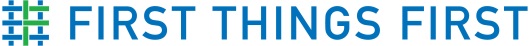 COURSE DESCRIPTIONNew Member OrientationJuly 2016